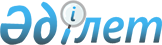 О внесении изменений в решение Таласского районного маслихата от 23 декабря 2019 года № 68–2 "О бюджете города и сельских округов на 2020-2022 годы"Решение Таласского районного маслихата Жамбылской области от 10 декабря 2020 года № 84-2. Зарегистрировано Департаментом юстиции Жамбылской области 11 декабря 2020 года № 4835
      В соответствии c пунктом 2 статьи 75 Бюджетного кодекса Республики Казахстан от 4 декабря 2008 года и подпунктом 1) пункта 1) статьи 6 Закона Республики Казахстан "О местном государственном управлении и самоуправлении в Республике Казахстан" от 23 января 2001 года, Таласский районный маслихат РЕШИЛ:
      1. Внести в решение Таласского районного маслихата от 23 декабря 2019 года № 68-2 "О бюджете города и сельских округов на 2020-2022 годы" (Зарегистрировано в Реестре государственной регистрации нормативных правовых актов за № 4477, опубликовано в электронном виде 05 января 2020 года в эталонном контрольном банке нормативных правовых актов Республики Казахстан) следующие изменения:
      в пункте 1:
      в подпункте 1):
      цифры "1 746 859" заменить цифрами "1 753 250";
      в подпункте 2):
      цифры "1 925 820" заменить цифрами "1 932 211".
      Приложения 1, 2, 3, 4, 5, 6, 7, 8, 9, 10, 11, 12, 14 и изложить в новой редакции согласно приложениям 1, 2, 3, 4, 5, 6, 7, 8, 9, 10, 11, 12, 14 к настоящему решению.
      2. Контроль за исполнением данного решения и публикацию на интернет-ресурсе возложить на постоянную комиссию районного маслихата по вопросам социально-экономического развития территории, по бюджету и местным налогам.
      3. Настоящее решение вступает в силу со дня государственной регистрации в органах юстиции и вводится в действие с 1 января 2020 года. Бюджет города Каратау на 2020 год Бюджет сельского округа Акколь на 2020 год Бюджет сельского округа Бериккара на 2020 год Бюджет cельского округа Бостандык на 2020 год Бюджет сельского округа Кызылауит на 2020 год Бюджет сельского округа Ойык на 2020 год Бюджет cельского округа Ушарал на 2020 год Бюджет cельского округа С.Шакиров на 2020 год Бюджет cельского округа Аккум на 2020 год Бюджет cельского округа Каратау на 2020 год Бюджет cельского округа Кенес на 2020 год Бюджет cельского округа Коктал на 2020 год Бюджет cельского округа Тамды на 2020 год
					© 2012. РГП на ПХВ «Институт законодательства и правовой информации Республики Казахстан» Министерства юстиции Республики Казахстан
				
      Председатель сессии

      Таласского районного маслихата 

Х. Омаров

      Секретарь маслихата Таласского района 

А. Тулебаев
Приложение 1 к решению
маслихата Таласского района
от 23 декабря 2019 года № 68-2
Категория
Категория
Категория
Сумма, тысяч тенге
Класс
Сумма, тысяч тенге
Подкласс 
Подкласс 
Сумма, тысяч тенге
Наименование
Сумма, тысяч тенге
1.Доходы
756 045
1
Налоговые поступления
66 323
01
Подоходный налог
23 486
2
Индивидуальный подоходный налог
23 486
04
Hалоги на собственность
42 684
1
Hалоги на имущество
336
3
Земельный налог
6 032
4
Hалог на транспортные средства
36 316
05
Внутренние налоги на товары, работы и услуги
153
4
Сборы за ведение предпринимательской и профессиональной деятельности
153
2
Неналоговые поступления
190
06
Прочие неналоговые поступления
190
1
Прочие неналоговые поступления
190
4
Поступления трансфертов 
689 532
02
Трансферты из вышестоящих органов государственного управления
689 532
3
Трансферты из районного бюджета
689 532
Функциональная группа
Функциональная группа
Функциональная группа
Функциональная группа
Сумма, тысяч тенге
Функциональная подгруппа
Функциональная подгруппа
Функциональная подгруппа
Сумма, тысяч тенге
Администратор бюджетных программ
Администратор бюджетных программ
Администратор бюджетных программ
Сумма, тысяч тенге
Бюджетная программа
Бюджетная программа
Сумма, тысяч тенге
Подпрограмма
Сумма, тысяч тенге
Наименование
Сумма, тысяч тенге
1
1
1
2
3
2. Расходы
761 268
01
Государственные услуги общего характера
147 728
124
Аппарат акима района в городе, города районного значения, поселка, села, сельского округа
147 728
001
Услуги по обеспечению деятельности акима района в городе, города районного значения, поселка, села, сельского округа
135 727
022
Капитальные расходы государственного органа
12 001
04
Образование
485 269
124
Аппарат акима района в городе, города районного значения, поселка, села, сельского округа
481 500
004
Дошкольное воспитание и обучение и организация медицинского обслуживания в организациях дошкольного воспитания и обучения
481 500
124
Аппарат акима района в городе, города районного значения, поселка, села, сельского округа
3 769
005
Организация бесплатного подвоза учащихся до школы и обратно в сельской местности
3 769
07
Жилищно-коммунальное хозяйство
128 271
124
Аппарат акима района в городе, города районного значения, поселка, села, сельского округа
128 271
008
Освещение улиц населенных пунктов
49 757
011
Благоустройство и озеленение населенных пунктов
78 514
Категория
Категория
Категория
Сумма, тысяч тенге
Класс
Класс
Подкласс
Подкласс
1
1
1
2
3
5
Погашение бюджетных кредитов
0
01
Погашение бюджетных кредитов
0
1
Погашение бюджетных кредитов, выданных из государственного бюджета
0
Функциональная группа
Функциональная группа
Функциональная группа
Функциональная группа
Сумма, тысяч тенге
Администратор бюджетных программ
Администратор бюджетных программ
Администратор бюджетных программ
Сумма, тысяч тенге
Программа
Программа
Сумма, тысяч тенге
Наименование
Сумма, тысяч тенге
1
1
1
2
3
4. Сальдо по операциям с финансовыми активами
0
Приобретение финансовых активов 
0
Категория
Категория
Категория
Сумма, тысяч тенге
Класс
Класс
Подкласс
Подкласс
1
1
1
2
3
6
Поступления от продажи финансовых активов государства
0
Функциональная группа
Функциональная группа
Функциональная группа
Функциональная группа
Сумма, тысяч тенге
Администратор бюджетных программ
Администратор бюджетных программ
Администратор бюджетных программ
Программа
Программа
Наименование
1
1
1
2
3
5. Дефицит бюджета (профицит)
5 223
6. Финансирование дефицита бюджета (использование профицита) 
5 223
Категория
Категория
Категория
Сумма, тысяч тенге
Класс
Класс
Подкласс
Подкласс
1
1
1
2
3
7
Поступления займов
0
01
Внутренние государственные займы
0
2
Договоры займа
0
Функциональная группа
Функциональная группа
Функциональная группа
Функциональная группа
Сумма, тысяч тенге
Администратор бюджетных программ
Администратор бюджетных программ
Администратор бюджетных программ
Программа
Программа
Наименование
1
1
1
2
3
16
Погашение займов
0
452
Отдел финансов района (города областного значения)
0
008
Погашение долга местного исполнительного органа перед вышестоящим бюджетом
0
Категория
Категория
Категория
Сумма, тысяч тенге
Класс
Класс
Подкласс
Подкласс
1
1
1
2
3
8
Используемые остатки бюджетных средств
5 223Приложение 2 к решению
маслихата Таласского района
от 23 декабря 2019 года № 68-2
Категория
Категория
Категория
Сумма, тысяч тенге
Класс
Класс
Сумма, тысяч тенге
Подкласс 
Подкласс 
Сумма, тысяч тенге
Сумма, тысяч тенге
Наименование
Сумма, тысяч тенге
1.Доходы
86 580
1
Налоговые поступления
2 486
01
Подоходный налог
114
2
Индивидуальный подоходный налог
114
04
Hалоги на собственность
2 372
1
Hалоги на имущество
20
3
Земельный налог
68
4
Hалог на транспортные средства
2 284
4
Поступления трансфертов 
84 094
02
Трансферты из вышестоящих органов государственного управления
84 094
3
Трансферты из районного бюджета
84 094
Функциональная группа
Функциональная группа
Функциональная группа
Функциональная группа
Сумма, тысяч тенге
Функциональная подгруппа
Функциональная подгруппа
Функциональная подгруппа
Сумма, тысяч тенге
Администратор бюджетных программ
Администратор бюджетных программ
Администратор бюджетных программ
Сумма, тысяч тенге
Бюджетная программа
Бюджетная программа
Сумма, тысяч тенге
Подпрограмма
Сумма, тысяч тенге
Наименование
Сумма, тысяч тенге
1
1
1
2
3
2. Расходы
108 164
01
Государственные услуги общего характера
51 590
124
Аппарат акима района в городе, города районного значения, поселка, села, сельского округа
51 590
001
Услуги по обеспечению деятельности акима района в городе, города районного значения, поселка, села, сельского округа
50 945
022
Капитальные расходы государственного органа
645
04
Образование
49 757
123
Аппарат акима района в городе, города районного значения, поселка, села, сельского округа
49 757
004
Дошкольное воспитание и обучение и организация медицинского обслуживания в организациях дошкольного воспитания и обучения
49 757
07
Жилищно-коммунальное хозяйство
4 686
124
Аппарат акима района в городе, города районного значения, поселка, села, сельского округа
4 686
008
Освещение улиц населенных пунктов
2 300
011
Благоустройство и озеленение населенных пунктов
2 386
13
Прочие
2 131
124
Аппарат акима района в городе, города районного значения, поселка, села, сельского округа
2 131
040
Реализация мероприятий для решения вопросов обустройства населенных пунктов в реализацию мер по содействию экономическому развитию регионов в рамках Государственной программы развития регионов до 2025 года
2 131
Администратор бюджетных программ
Администратор бюджетных программ
Администратор бюджетных программ
Программа
Программа
Сумма тысяч тенге
Наименование
1
1
1
2
3
4. Сальдо по операциям с финансовыми активами
0
Приобретение финансовых активов 
0
Категория
Категория
Категория
Категория
Класс
Класс
Сумма, тысяч тенге
Подкласс
Подкласс
1
1
1
2
3
6
Поступления от продажи финансовых активов государства
0
Администратор бюджетных программ
Администратор бюджетных программ
Администратор бюджетных программ
Программа
Программа
Сумма, тысяч тенге
Наименование
1
1
1
2
3
5. Дефицит бюджета (профицит)
21 584
6. Финансирование дефицита бюджета (использование профицита) 
21 584
Категория
Категория
Категория
Класс
Класс
Сумма, тысяч тенге
Подкласс
Подкласс
Подкласс
1
1
1
2
3
7
Поступления займов
21 473
01
Внутренние государственные займы
21 473
2
Договоры займа
21 473
Администратор бюджетных программ
Администратор бюджетных программ
Администратор бюджетных программ
Программа
Программа
Сумма, тысяч тенге
Наименование
1
1
1
2
3
16
Погашение займов
0
452
Отдел финансов района (города областного значения)
0
008
Погашение долга местного исполнительного органа перед вышестоящим бюджетом
0
Категория
Категория
Категория
Класс
Класс
Сумма, тысяч тенге
Подкласс
Подкласс
1
1
1
2
3
8
Используемые остатки бюджетных средств
111Приложение 3 к решению
маслихата Таласского района
от 23 декабря 2019 года № 68-2
Категория
Категория
Категория
Сумма, тысяч тенге
Класс
Класс
Сумма, тысяч тенге
Подкласс 
Подкласс 
Сумма, тысяч тенге
Сумма, тысяч тенге
Наименование
Сумма, тысяч тенге
1.Доходы
64 011
1
Налоговые поступления
2 737
01
Подоходный налог
392
2
Индивидуальный подоходный налог
392
04
Hалоги на собственность
2 345
1
Hалоги на имущество
19
3
Земельный налог
68
4
Hалог на транспортные средства
2258
4
Поступления трансфертов 
61 274
02
Трансферты из вышестоящих органов государственного управления
61 274
3
Трансферты из районного бюджета
61 274
Функциональная группа
Функциональная группа
Функциональная группа
Функциональная группа
Сумма, тысяч тенге
Функциональная подгруппа
Функциональная подгруппа
Функциональная подгруппа
Сумма, тысяч тенге
Администратор бюджетных программ
Администратор бюджетных программ
Администратор бюджетных программ
Сумма, тысяч тенге
Бюджетная программа
Бюджетная программа
Сумма, тысяч тенге
Подпрограмма
Сумма, тысяч тенге
Наименование
Сумма, тысяч тенге
1
1
1
2
3
2. Расходы
64 559
01
Государственные услуги общего характера
29 136
124
Аппарат акима района в городе, города районного значения, поселка, села, сельского округа
29 136
001
Услуги по обеспечению деятельности акима района в городе, города районного значения, поселка, села, сельского округа
28 597
022
Капитальные расходы государственного органа
539
04
Образование
28 490
124
Аппарат акима района в городе, города районного значения, поселка, села, сельского округа
28 490
004
Дошкольное воспитание и обучение и организация медицинского обслуживания в организациях дошкольного воспитания и обучения
28 490
07
Жилищно-коммунальное хозяйство
4 835
124
Аппарат акима района в городе, города районного значения, поселка, села, сельского округа
4 835
008
Освещение улиц населенных пунктов
4300
011
Благоустройство и озеленение населенных пунктов
535
13
Прочие
2 098
124
Аппарат акима района в городе, города районного значения, поселка, села, сельского округа
2 098
040
Реализация мероприятий для решения вопросов обустройства населенных пунктов в реализацию мер по содействию экономическому развитию регионов в рамках Государственной программы развития регионов до 2025 года
2 098
Категория
Категория
Категория
Категория
Класс
Класс
Сумма, тысяч тенге
Подкласс
Подкласс
1
1
1
2
3
5
Погашение бюджетных кредитов
0
01
Погашение бюджетных кредитов
0
1
Погашение бюджетных кредитов, выданных из государственного бюджета
0
Администратор бюджетных программ
Администратор бюджетных программ
Администратор бюджетных программ
Программа
Программа
Сумма, тысяч тенге
Наименование
1
1
1
2
3
4. Сальдо по операциям с финансовыми активами
0
Приобретение финансовых активов 
0
Категория
Категория
Категория
Категория
Класс
Класс
Сумма, тысяч тенге
Подкласс
Подкласс
1
1
1
2
3
6
Поступления от продажи финансовых активов государства
0
Администратор бюджетных программ
Администратор бюджетных программ
Администратор бюджетных программ
Сумма,

тысяч тенге
Программа
Программа
Сумма,

тысяч тенге
Программа
Программа
Сумма,

тысяч тенге
Наименование
1
1
1
2
3
5. Дефицит бюджета (профицит)
548
6. Финансирование дефицита бюджета (использование профицита) 
548
Категория
Категория
Категория
Категория
Сумма, тысяч тенге
Класс
Класс
Сумма, тысяч тенге
Подкласс
Подкласс
Сумма, тысяч тенге
1
1
1
2
3
7
Поступления займов
0
01
Внутренние государственные займы
0
2
Договоры займа
0
Администратор бюджетных программ
Администратор бюджетных программ
Администратор бюджетных программ
Программа
Программа
Сумма, тысяч тенге
Наименование
1
1
1
2
3
16
Погашение займов
0
452
Отдел финансов района (города областного значения)
0
008
Погашение долга местного исполнительного органа перед вышестоящим бюджетом
0
Категория
Категория
Категория
Категория
Класс
Класс
Сумма, тысяч тенге
Подкласс
Подкласс
1
1
1
2
3
8
Используемые остатки бюджетных средств
548Приложение 4 к решению
маслихата Таласского района
от 23 декабря 2019 года № 68-2
Категория
Категория
Категория
Сумма, тысяч тенге
Класс
Класс
Сумма, тысяч тенге
Подкласс
Подкласс
Сумма, тысяч тенге
Наименование
1.Доходы
135 853
1
Налоговые поступления
1 826
01
Подоходный налог
32
2
Индивидуальный подоходный налог
32
04
Hалоги на собственность
1 794
1
Hалоги на имущество
46
3
Земельный налог
117
4
Hалог на транспортные средства
1 631
2
Неналоговые поступления
114
01
Доходы от государственной собственности
75
5
Доходы от аренды имущества, находящегося в государственной собственности
75
06
Прочие неналоговые поступления
39
1
Прочие неналоговые поступления
39
4
Поступления трансфертов 
133 913
02
Трансферты из вышестоящих органов государственного управления
133 913
3
Трансферты из районного бюджета
133 913
Функциональная группа
Функциональная группа
Функциональная группа
Функциональная группа
Сумма, 

тысяч тенге
Функциональная подгруппа
Функциональная подгруппа
Функциональная подгруппа
Сумма, 

тысяч тенге
Администратор бюджетных программ
Администратор бюджетных программ
Администратор бюджетных программ
Сумма, 

тысяч тенге
Бюджетная программа
Бюджетная программа
Сумма, 

тысяч тенге
Подпрограмма
Сумма, 

тысяч тенге
Наименование
Сумма, 

тысяч тенге
1
1
1
2
3
2. Расходы
141 511
01
Государственные услуги общего характера
35 765
124
Аппарат акима района в городе, города районного значения, поселка, села, сельского округа
35 765
001
Услуги по обеспечению деятельности акима района в городе, города районного значения, поселка, села, сельского округа
28 985
022
Капитальные расходы государственного органа
6 780
04
Образование
84 373
124
Аппарат акима района в городе, города районного значения, поселка, села, сельского округа
84 373
004
Дошкольное воспитание и обучение и организация медицинского обслуживания в организациях дошкольного воспитания и обучения
84 373
07
Жилищно-коммунальное хозяйство
12 063
124
Аппарат акима района в городе, города районного значения, поселка, села, сельского округа
12 063
008
Освещение улиц населенных пунктов
7 912
011
Благоустройство и озеленение населенных пунктов
4 151
12
Транспорт и коммуникации
7 316
124
Аппарат акима района в городе, города районного значения, поселка, села, сельского округа
7 316
045
Капитальный и средний ремонт автомобильных дорог улиц населенных пунктов
7 316
13
Прочие
1 994
124
Аппарат акима района в городе, города районного значения, поселка, села, сельского округа
1 994
040
Реализация мероприятий для решения вопросов обустройства населенных пунктов в реализацию мер по содействию экономическому развитию регионов в рамках Государственной программы развития регионов до 2025 года
1 994
Категория
Категория
Категория
Сумма, 

тысяч тенге
Класс
Класс
Подкласс
Подкласс
1
1
1
2
3
5
Погашение бюджетных кредитов
0
01
Погашение бюджетных кредитов
0
1
Погашение бюджетных кредитов, выданных из государственного бюджета
0
Функциональная группа
Функциональная группа
Функциональная группа
Функциональная группа
Сумма, 

тысяч тенге
Администратор бюджетных программ
Администратор бюджетных программ
Администратор бюджетных программ
Программа
Программа
Наименование
1
1
1
2
3
4. Сальдо по операциям с финансовыми активами
0
Приобретение финансовых активов 
0
Категория
Категория
Категория
Сумма,

 тысяч тенге
Класс
Класс
Подкласс
Подкласс
1
1
1
2
3
6
Поступления от продажи финансовых активов государства
0
Функциональная группа
Функциональная группа
Функциональная группа
Функциональная группа
Администратор бюджетных программ
Администратор бюджетных программ
Администратор бюджетных программ
Сумма, 

тысяч тенге
Программа
Программа
Наименование
1
1
1
2
3
5. Дефицит бюджета (профицит)
5 658
6. Финансирование дефицита бюджета (использование профицита) 
5 658
Категория
Категория
Категория
Сумма,

 тысяч тенге
Класс
Класс
Подкласс
Подкласс
1
1
1
2
3
7
Поступления займов
5 089
01
Внутренние государственные займы
5 089
2
Договоры займа
5 089
Функциональная группа
Функциональная группа
Функциональная группа
Функциональная группа
Сумма, 

тысяч тенге
Администратор бюджетных программ
Администратор бюджетных программ
Администратор бюджетных программ
Программа
Программа
Наименование
1
1
1
2
3
16
Погашение займов
0
452
Отдел финансов района (города областного значения)
0
008
Погашение долга местного исполнительного органа перед вышестоящим бюджетом
0
Категория
Категория
Категория
Сумма, 

тысяч тенге
Класс
Класс
Подкласс
Подкласс
1
1
1
2
3
8
Используемые остатки бюджетных средств
569Приложение 5 к решению
маслихата Таласского района
от 23 декабря 2019 года № 68-2
Категория
Категория
Категория
Cумма, тысяч тенге
Класс
Класс
Cумма, тысяч тенге
Подкласс 
Подкласс 
Cумма, тысяч тенге
Наименование
Cумма, тысяч тенге
1.Доходы
66 710
1
Налоговые поступления
1 669 
01
Подоходный налог
92 
2
Индивидуальный подоходный налог
92
04
Hалоги на собственность
1 577
1
Hалоги на имущество
25 
3
Земельный налог
122
4
Hалог на транспортные средства
1 430
4
Поступления трансфертов 
65 041
02
Трансферты из вышестоящих органов государственного управления
65 041
3
Трансферты из районного бюджета
65 041
Функциональная группа
Функциональная группа
Функциональная группа
Функциональная группа
Cумма, 

тысяч тенге
Функциональная подгруппа
Функциональная подгруппа
Функциональная подгруппа
Cумма, 

тысяч тенге
Администратор бюджетных программ
Администратор бюджетных программ
Администратор бюджетных программ
Cумма, 

тысяч тенге
Бюджетная программа
Бюджетная программа
Cумма, 

тысяч тенге
Подпрограмма
Cумма, 

тысяч тенге
Наименование
Cумма, 

тысяч тенге
1
1
1
2
3
2. Расходы
73 798
01
Государственные услуги общего характера
34 705
124
Аппарат акима района в городе, города районного значения, поселка, села, сельского округа
34 705
001
Услуги по обеспечению деятельности акима района в городе, города районного значения, поселка, села, сельского округа
34 033
022
Капитальные расходы государственного органа
672
04
Образование
35 026
124
Аппарат акима района в городе, города районного значения, поселка, села, сельского округа
35 026
004
Дошкольное воспитание и обучение и организация медицинского обслуживания в организациях дошкольного воспитания и обучения
35 026
07
Жилищно-коммунальное хозяйство
2 019
124
Аппарат акима района в городе, города районного значения, поселка, села, сельского округа
2 019
008
Освещение улиц населенных пунктов
1 500
011
Благоустройство и озеленение населенных пунктов
519
13
Прочие
2 048
124
Аппарат акима района в городе, города районного значения, поселка, села, сельского округа
2 048
040
Реализация мероприятий для решения вопросов обустройства населенных пунктов в реализацию мер по содействию экономическому развитию регионов в рамках Государственной программы развития регионов до 2025 года
2 048
Администратор бюджетных программ
Администратор бюджетных программ
Администратор бюджетных программ
Программа
Программа
Сумма, 

тысяч тенге
Наименование
1
1
1
2
3
4. Сальдо по операциям с финансовыми активами
0
Приобретение финансовых активов 
0
Категория
Категория
Категория
Категория
Класс
Класс
Сумма, 

тысяч тенге
Подкласс
Подкласс
1
1
1
2
3
6
Поступления от продажи финансовых активов государства
0
Администратор бюджетных программ
Администратор бюджетных программ
Администратор бюджетных программ
Программа
Программа
Сумма, 

тысяч тенге
Наименование
1
1
1
2
3
5. Дефицит бюджета (профицит)
7 088
6. Финансирование дефицита бюджета (использование профицита) 
7 088
Категория
Категория
Категория
Категория
Класс
Класс
Сумма, 

тысяч тенге
Подкласс
Подкласс
Наименование
1
1
1
2
3
7
Поступления займов
6 873
01
Внутренние государственные займы
6 873
2
Договоры займа
6 873
Администратор бюджетных программ
Администратор бюджетных программ
Администратор бюджетных программ
Программа
Программа
Сумма,

 тысяч тенге
Наименование
1
1
1
2
3
16
Погашение займов
0
452
Отдел финансов района (города областного значения)
0
008
Погашение долга местного исполнительного органа перед вышестоящим бюджетом
0
Категория
Категория
Категория
Категория
Класс
Класс
Сумма,

 тысяч тенге
Подкласс
Подкласс
1
1
1
2
3
8
Используемые остатки бюджетных средств
215Приложение 6 к решению
маслихата Таласского района
от 23 декабря 2019 года № 68-2
Категория
Категория
Категория
Cумма, тысяч тенге
Класс
Класс
Cумма, тысяч тенге
Подкласс 
Подкласс 
Cумма, тысяч тенге
Наименование
Cумма, тысяч тенге
1.Доходы
85 423
1
Налоговые поступления
2 493
01
Подоходный налог
477
2
Индивидуальный подоходный налог
477
04
Hалоги на собственность
2 016
1
Hалоги на имущество
24
3
Земельный налог
183
4
Hалог на транспортные средства
1 809
4
Поступления трансфертов 
82 930
02
Трансферты из вышестоящих органов государственного управления
82 930
3
Трансферты из районного бюджета
82 930
Функциональная группа
Функциональная группа
Функциональная группа
Функциональная группа
Cумма, тысяч тенге
Функциональная подгруппа
Функциональная подгруппа
Функциональная подгруппа
Cумма, тысяч тенге
Администратор бюджетных программ
Администратор бюджетных программ
Администратор бюджетных программ
Cумма, тысяч тенге
Бюджетная программа
Бюджетная программа
Cумма, тысяч тенге
Подпрограмма
Cумма, тысяч тенге
Наименование
Cумма, тысяч тенге
1
1
1
2
3
2. Расходы
98 139
01
Государственные услуги общего характера
49 566
124
Аппарат акима района в городе, города районного значения, поселка, села, сельского округа
49 566
001
Услуги по обеспечению деятельности акима района в городе, города районного значения, поселка, села, сельского округа
48 266
022
Капитальные расходы государственного органа
1 300
04
Образование
34 660
124
Аппарат акима района в городе, города районного значения, поселка, села, сельского округа
34 660
004
Дошкольное воспитание и обучение и организация медицинского обслуживания в организациях дошкольного воспитания и обучения
34 660
07
Жилищно-коммунальное хозяйство
3 286
124
Аппарат акима района в городе, города районного значения, поселка, села, сельского округа
3 286
008
Освещение улиц населенных пунктов
 2 700
011
Благоустройство и озеленение населенных пунктов
586
12
Транспорт и коммуникации
7 929
124
Аппарат акима района в городе, города районного значения, поселка, села, сельского округа
7 929
045
Капитальный и средний ремонт автомобильных дорог улиц населенных пунктов
7 929
13
Прочие
2 698
124
Аппарат акима района в городе, города районного значения, поселка, села, сельского округа
2 698
040
Реализация мероприятий для решения вопросов обустройства населенных пунктов в реализацию мер по содействию экономическому развитию регионов в рамках Государственной программы развития регионов до 2025 года
2 698
Категория
Категория
Категория
Класс
Класс
Сумма, тысяч тенге
Подкласс
Подкласс
1
1
1
2
3
5
Погашение бюджетных кредитов
0
01
Погашение бюджетных кредитов
0
1
Погашение бюджетных кредитов, выданных из государственного бюджета
0
Администратор бюджетных программ
Администратор бюджетных программ
Администратор бюджетных программ
Программа
Программа
Сумма, тысяч тенге
Наименование
1
1
1
2
3
4. Сальдо по операциям с финансовыми активами
0
Приобретение финансовых активов 
0
Категория
Категория
Категория
Класс
Класс
Сумма, тысяч тенге
Подкласс
Подкласс
1
1
1
2
3
6
Поступления от продажи финансовых активов государства
0
Администратор бюджетных программ
Администратор бюджетных программ
Администратор бюджетных программ
Программа
Программа
Сумма, тысяч тенге
Наименование
1
1
1
2
3
5. Дефицит бюджета (профицит)
12 716
6. Финансирование дефицита бюджета (использование профицита) 
12 716
Категория
Категория
Категория
Класс
Класс
Сумма, тысяч тенге
Подкласс
Подкласс
1
1
1
2
3
7
Поступления займов
12 097
01
Внутренние государственные займы
12 097
2
Договоры займа
12 097
Администратор бюджетных программ
Администратор бюджетных программ
Администратор бюджетных программ
Программа
Программа
Сумма, тысяч тенге
Наименование
1
1
1
2
3
16
Погашение займов
0
452
Отдел финансов района (города областного значения)
0
008
Погашение долга местного исполнительного органа перед вышестоящим бюджетом
0
Категория
Категория
Категория
Класс
Класс
Сумма, тысяч тенге
Подкласс
Подкласс
1
1
1
2
3
8
Используемые остатки бюджетных средств
619Приложение 7 к решению
маслихата Таласского района
от 23 декабря 2019 года № 68-2
Категория
Категория
Категория
Сумма, тысяч тенге
Класс
Класс
Сумма, тысяч тенге
Подкласс 
Подкласс 
Сумма, тысяч тенге
Наименование
Сумма, тысяч тенге
1.Доходы
73 349
1
Налоговые поступления
1 961 
01
Подоходный налог
222
2
Индивидуальный подоходный налог
222
04
Hалоги на собственность
1 739
1
Hалоги на имущество
5
3
Земельный налог
63
4
Hалог на транспортные средства
1 671
4
Поступления трансфертов 
71 388
02
Трансферты из вышестоящих органов государственного управления
71 388
3
Трансферты из районного бюджета
71 388
Функциональная группа
Функциональная группа
Функциональная группа
Функциональная группа
Сумма, тысяч тенге
Функциональная подгруппа
Функциональная подгруппа
Функциональная подгруппа
Сумма, тысяч тенге
Администратор бюджетных программ
Администратор бюджетных программ
Администратор бюджетных программ
Сумма, тысяч тенге
Бюджетная программа
Бюджетная программа
Сумма, тысяч тенге
Подпрограмма
Сумма, тысяч тенге
Наименование
Сумма, тысяч тенге
1
1
1
2
3
2. Расходы
140 521
01
Государственные услуги общего характера
101 794
124
Аппарат акима района в городе, города районного значения, поселка, села, сельского округа
101 794
001
Услуги по обеспечению деятельности акима района в городе, города районного значения, поселка, села, сельского округа
101 044
022
Капитальные расходы государственного органа
750
04
Образование
34 348
124
Аппарат акима района в городе, города районного значения, поселка, села, сельского округа
34 348
004
Дошкольное воспитание и обучение и организация медицинского обслуживания в организациях дошкольного воспитания и обучения
34 348
07
Жилищно-коммунальное хозяйство
2 361
124
Аппарат акима района в городе, города районного значения, поселка, села, сельского округа
2 361
008
Освещение улиц населенных пунктов
1 761
011
Благоустройство и озеленение населенных пунктов
600
13
Прочие
2 018
124
Аппарат акима района в городе, города районного значения, поселка, села, сельского округа
2 018
040
Реализация мероприятий для решения вопросов обустройства населенных пунктов в реализацию мер по содействию экономическому развитию регионов в рамках Государственной программы развития регионов до 2025 года
2 018
Категория
Категория
Категория
Сумма, тысяч тенге
Класс
Класс
Сумма, тысяч тенге
Подкласс
Подкласс
Сумма, тысяч тенге
1
1
1
2
3
5
Погашение бюджетных кредитов
0
01
Погашение бюджетных кредитов
0
1
Погашение бюджетных кредитов, выданных из государственного бюджета
0
Функциональная группа
Функциональная группа
Функциональная группа
Функциональная группа
Сумма, тысяч тенге
Администратор бюджетных программ
Администратор бюджетных программ
Администратор бюджетных программ
Сумма, тысяч тенге
Программа
Программа
Сумма, тысяч тенге
Наименование
Сумма, тысяч тенге
1
1
1
2
3
4. Сальдо по операциям с финансовыми активами
0
Приобретение финансовых активов 
0
Категория
Категория
Категория
Сумма, тысяч тенге
Класс
Класс
Сумма, тысяч тенге
Подкласс
Подкласс
Сумма, тысяч тенге
1
1
1
2
3
6
Поступления от продажи финансовых активов государства
0
01
Поступления от продажи финансовых активов государства
0
1
Поступления от продажи финансовых активов внутри страны
0
Функциональная группа
Функциональная группа
Функциональная группа
Функциональная группа
Сумма, тысяч тенге
Администратор бюджетных программ
Администратор бюджетных программ
Администратор бюджетных программ
Сумма, тысяч тенге
Программа
Программа
Сумма, тысяч тенге
Наименование
1
1
1
2
3
5. Дефицит бюджета (профицит)
67 172
6. Финансирование дефицита бюджета (использование профицита) 
67 172
Категория
Категория
Категория
Сумма, тысяч тенге
Класс
Класс
Сумма, тысяч тенге
Подкласс
Подкласс
Сумма, тысяч тенге
1
1
1
2
3
7
Поступления займов
66 902
01
Внутренние государственные займы
66 902
2
Договоры займа
66 902
Функциональная группа
Функциональная группа
Функциональная группа
Функциональная группа
Сумма тысяч тенге
Администратор бюджетных программ
Администратор бюджетных программ
Администратор бюджетных программ
Сумма тысяч тенге
Программа
Программа
Сумма тысяч тенге
Наименование
Сумма тысяч тенге
1
1
1
2
3
16
Погашение займов
0
452
Отдел финансов района (города областного значения)
0
008
Погашение долга местного исполнительного органа перед вышестоящим бюджетом
0
Категория
Категория
Категория
Сумма, тысяч тенге
Класс
Класс
Сумма, тысяч тенге
Подкласс
Подкласс
Сумма, тысяч тенге
1
1
1
2
3
8
Используемые остатки бюджетных средств
270Приложение 8 к решению
маслихата Таласского района
от 23 декабря 2019 года № 68-2
Категория

Класс

Подкласс
Категория

Класс

Подкласс
Категория

Класс

Подкласс
Сумма, тысяч тенге
Категория

Класс

Подкласс
Категория

Класс

Подкласс
Категория

Класс

Подкласс
Наименование
Сумма, тысяч тенге
1.Доходы
79 310
1
Налоговые поступления
2 008
01
Подоходный налог
37
2
Индивидуальный подоходный налог
37
04
Hалоги на собственность
1 971
1
Hалоги на имущество
26
3
Земельный налог
113
4
Hалог на транспортные средства
1 832
2
Неналоговые поступления
22
06
Прочие неналоговые поступления
22
1
Прочие неналоговые поступления
22
4
Поступления трансфертов 
77 280
02
Трансферты из вышестоящих органов государственного управления
77 280
3
Трансферты из районного бюджета
77 280
Функциональная группа
Функциональная группа
Функциональная группа
Функциональная группа
Сумма, тысяч тенге
Функциональная подгруппа
Функциональная подгруппа
Функциональная подгруппа
Сумма, тысяч тенге
Администратор бюджетных программ
Администратор бюджетных программ
Администратор бюджетных программ
Сумма, тысяч тенге
Бюджетная программа
Бюджетная программа
Сумма, тысяч тенге
Подпрограмма
Сумма, тысяч тенге
Наименование
Сумма, тысяч тенге
1
1
1
2
3
2. Расходы
82 659
01
Государственные услуги общего характера
37 258
124
Аппарат акима района в городе, города районного значения, поселка, села, сельского округа
37 258
001
Услуги по обеспечению деятельности акима района в городе, города районного значения, поселка, села, сельского округа
30 394
022
Капитальные расходы государственного органа
6 864
04
Образование
34 035
124
Аппарат акима района в городе, города районного значения, поселка, села, сельского округа
34 035
004
Дошкольное воспитание и обучение и организация медицинского обслуживания в организациях дошкольного воспитания и обучения
34 035
07
Жилищно-коммунальное хозяйство
9 450
124
Аппарат акима района в городе, города районного значения, поселка, села, сельского округа
9 450
008
Освещение улиц населенных пунктов
1 350
011
Благоустройство и озеленение населенных пунктов
8100
13
Прочие
1 916
124
Аппарат акима района в городе, города районного значения, поселка, села, сельского округа
1 916
040
Реализация мероприятий для решения вопросов обустройства населенных пунктов в реализацию мер по содействию экономическому развитию регионов в рамках Государственной программы развития регионов до 2025 года
1 916
Категория
Категория
Категория
Сумма, тысяч тенге
Класс
Класс
Подкласс
Подкласс
1
1
1
2
3
5
Погашение бюджетных кредитов
0
01
Погашение бюджетных кредитов
0
1
Погашение бюджетных кредитов, выданных из государственного бюджета
0
Функциональная группа
Функциональная группа
Функциональная группа
Функциональная группа
Сумма, тысяч тенге
Программа
Программа
Наименование
1
1
1
2
3
4. Сальдо по операциям с финансовыми активами
0
Приобретение финансовых активов 
0
Категория
Категория
Категория
Сумма, тысяч тенге
Класс
Класс
Подкласс
Подкласс
1
1
1
2
3
6
Поступления от продажи финансовых активов государства
0
Функциональная группа
Функциональная группа
Функциональная группа
Функциональная группа
Сумма, тысяч тенге
Администратор бюджетных программ
Администратор бюджетных программ
Администратор бюджетных программ
Программа
Программа
Наименование
1
1
1
2
3
5. Дефицит бюджета (профицит)
3 349
6. Финансирование дефицита бюджета (использование профицита) 
3 349
Категория
Категория
Категория
Сумма, тысяч тенге
Класс
Класс
Подкласс
Подкласс
3
7
Поступления займов
 2 479 
01
Внутренние государственные займы
2 479
2
Договоры займа
2 479
Функциональная группа
Функциональная группа
Функциональная группа
Функциональная группа
Сумма, тысяч тенге
Администратор бюджетных программ
Администратор бюджетных программ
Администратор бюджетных программ
Программа
Программа
Наименование
1
1
1
2
3
16
Погашение займов
0
452
Отдел финансов района (города областного значения)
0
008
Погашение долга местного исполнительного органа перед вышестоящим бюджетом
0
Категория
Категория
Категория
Сумма, тысяч тенге
Класс
Класс
Подкласс
Подкласс
1
1
1
2
3
8
Используемые остатки бюджетных средств
870Приложение 9 к решению
маслихата Таласского района
от 23 декабря 2019 года № 68-2
Категория

Класс

Подкласс
Категория

Класс

Подкласс
Категория

Класс

Подкласс
Сумма, тысяч тенге
Категория

Класс

Подкласс
Категория

Класс

Подкласс
Категория

Класс

Подкласс
Сумма, тысяч тенге
Категория

Класс

Подкласс
Категория

Класс

Подкласс
Категория

Класс

Подкласс
Сумма, тысяч тенге
Категория

Класс

Подкласс
Категория

Класс

Подкласс
Категория

Класс

Подкласс
Наименование
Сумма, тысяч тенге
1.Доходы
74 064
1
Налоговые поступления
1 141
01
Подоходный налог
26
2
Индивидуальный подоходный налог
26
04
Hалоги на собственность
1 115
1
Hалоги на имущество
11
3
Земельный налог
117
4
Hалог на транспортные средства
987
2
Неналоговые поступления
252
06
Прочие неналоговые поступления
252
1
Прочие неналоговые поступления
252
4
Поступления трансфертов 
72 671
02
Трансферты из вышестоящих органов государственного управления
72 671
3
Трансферты из районного бюджета
72 671
Функциональная группа
Функциональная группа
Функциональная группа
Функциональная группа
Сумма, тысяч тенге
Функциональная подгруппа
Функциональная подгруппа
Функциональная подгруппа
Сумма, тысяч тенге
Администратор бюджетных программ
Администратор бюджетных программ
Администратор бюджетных программ
Сумма, тысяч тенге
Бюджетная программа
Бюджетная программа
Сумма, тысяч тенге
Подпрограмма
Сумма, тысяч тенге
Наименование
Сумма, тысяч тенге
1
1
1
2
3
2. Расходы
79 870
01
Государственные услуги общего характера
34 911
124
Аппарат акима района в городе, города районного значения, поселка, села, сельского округа
34 911
001
Услуги по обеспечению деятельности акима района в городе, города районного значения, поселка, села, сельского округа
28 248
022
Капитальные расходы государственного органа
6 663
04
Образование
34 997
124
Аппарат акима района в городе, города районного значения, поселка, села, сельского округа
34 997
004
Дошкольное воспитание и обучение и организация медицинского обслуживания в организациях дошкольного воспитания и обучения
34 997
07
Жилищно-коммунальное хозяйство
8 630
124
Аппарат акима района в городе, города районного значения, поселка, села, сельского округа
8 630
008
Освещение улиц населенных пунктов
587
011
Благоустройство и озеленение населенных пунктов
8 043
13
Прочие
1 332
124
Аппарат акима района в городе, города районного значения, поселка, села, сельского округа
1 332
040
Реализация мероприятий для решения вопросов обустройства населенных пунктов в реализацию мер по содействию экономическому развитию регионов в рамках Государственной программы развития регионов до 2025 года
1 332
Категория
Категория
Категория
Сумма, тысяч тенге
Класс
Класс
Подкласс
Подкласс
1
1
1
2
3
5
Погашение бюджетных кредитов
0
01
Погашение бюджетных кредитов
0
1
Погашение бюджетных кредитов, выданных из государственного бюджета
0
Функциональная группа
Функциональная группа
Функциональная группа
Функциональная группа
Сумма, тысяч тенге
Программа
Программа
Наименование
1
1
1
2
3
4. Сальдо по операциям с финансовыми активами
0
Приобретение финансовых активов 
0
Категория
Категория
Категория
Сумма, тысяч тенге
Класс
Класс
Подкласс
Подкласс
1
1
1
2
3
6
Поступления от продажи финансовых активов государства
0
Функциональная группа
Функциональная группа
Функциональная группа
Функциональная группа
Сумма, тысяч тенге
Администратор бюджетных программ
Администратор бюджетных программ
Администратор бюджетных программ
Программа
Программа
Наименование
1
1
1
2
3
5. Дефицит бюджета (профицит)
5 806
6. Финансирование дефицита бюджета (использование профицита) 
5 806
Категория
Категория
Категория
Сумма, тысяч тенге
Класс
Класс
Подкласс
Подкласс
3
7
Поступления займов
5 806
01
Внутренние государственные займы
5 806
2
Договоры займа
5 806
Функциональная группа
Функциональная группа
Функциональная группа
Функциональная группа
Сумма, тысяч тенге
Администратор бюджетных программ
Администратор бюджетных программ
Администратор бюджетных программ
Программа
Программа
Наименование
1
1
1
2
3
16
Погашение займов
0
452
Отдел финансов района (города областного значения)
0
008
Погашение долга местного исполнительного органа перед вышестоящим бюджетом
0
Категория
Категория
Категория
Сумма, тысяч тенге
Класс
Класс
Подкласс
Подкласс
1
1
1
2
3
8
Используемые остатки бюджетных средств
0Приложение 10 к решениюмаслихата Таласского районаот 23 декабря 2019 года №68-2
Категория

Класс

Подкласс
Категория

Класс

Подкласс
Категория

Класс

Подкласс
Сумма, тысяч тенге
Категория

Класс

Подкласс
Категория

Класс

Подкласс
Категория

Класс

Подкласс
Сумма, тысяч тенге
Категория

Класс

Подкласс
Категория

Класс

Подкласс
Категория

Класс

Подкласс
Сумма, тысяч тенге
Категория

Класс

Подкласс
Категория

Класс

Подкласс
Категория

Класс

Подкласс
Наименование
Сумма, тысяч тенге
1.Доходы
61 847
1
Налоговые поступления
1 399
01
Подоходный налог
135
2
Индивидуальный подоходный налог
135
04
Hалоги на собственность
1 264
1
Hалоги на имущество
19
3
Земельный налог
56
4
Hалог на транспортные средства
1 189
2
Неналоговые поступления
75
01
Доходы от государственной собственности
75
5
Доходы от аренды имущества, находящегося в государственной собственности
75
4
Поступления трансфертов 
60 373
02
Трансферты из вышестоящих органов государственного управления
60 373
3
Трансферты из районного бюджета
60 373
Функциональная группа
Функциональная группа
Функциональная группа
Функциональная группа
Сумма, тысяч тенге
Функциональная подгруппа
Функциональная подгруппа
Функциональная подгруппа
Сумма, тысяч тенге
Администратор бюджетных программ
Администратор бюджетных программ
Администратор бюджетных программ
Сумма, тысяч тенге
Бюджетная программа
Бюджетная программа
Сумма, тысяч тенге
Подпрограмма
Сумма, тысяч тенге
Наименование
Сумма, тысяч тенге
1
1
1
2
3
2. Расходы
74 412
01
Государственные услуги общего характера
25 377
124
Аппарат акима района в городе, города районного значения, поселка, села, сельского округа
25 377
001
Услуги по обеспечению деятельности акима района в городе, города районного значения, поселка, села, сельского округа
24 702
022
Капитальные расходы государственного органа
675
04
Образование
34 271
124
Аппарат акима района в городе, города районного значения, поселка, села, сельского округа
34 271
004
Дошкольное воспитание и обучение и организация медицинского обслуживания в организациях дошкольного воспитания и обучения
34 271
07
Жилищно-коммунальное хозяйство
13 317
124
Аппарат акима района в городе, города районного значения, поселка, села, сельского округа
13 317
008
Освещение улиц населенных пунктов
999
011
Благоустройство и озеленение населенных пунктов
12 318
13
Прочие
1 447
124
Аппарат акима района в городе, города районного значения, поселка, села, сельского округа
1 447
040
Реализация мероприятий для решения вопросов обустройства населенных пунктов в реализацию мер по содействию экономическому развитию регионов в рамках Государственной программы развития регионов до 2025 года
 1 447
Категория
Категория
Категория
Сумма, тысяч тенге
Класс
Класс
Подкласс
Подкласс
1
1
1
2
3
5
Погашение бюджетных кредитов
0
01
Погашение бюджетных кредитов
0
1
Погашение бюджетных кредитов, выданных из государственного бюджета
0
Функциональная группа
Функциональная группа
Функциональная группа
Функциональная группа
Сумма, тысяч тенге
Программа
Программа
Наименование
1
1
1
2
3
4. Сальдо по операциям с финансовыми активами
0
Приобретение финансовых активов 
0
Категория
Категория
Категория
Сумма, тысяч тенге
Класс
Класс
Подкласс
Подкласс
1
1
1
2
3
6
Поступления от продажи финансовых активов государства
0
Функциональная группа
Функциональная группа
Функциональная группа
Функциональная группа
Сумма, тысяч тенге
Администратор бюджетных программ
Администратор бюджетных программ
Администратор бюджетных программ
Программа
Программа
Наименование
1
1
1
2
3
5. Дефицит бюджета (профицит)
12 565
6. Финансирование дефицита бюджета (использование профицита) 
12 565
Категория
Категория
Категория
Сумма, тысяч тенге
Класс
Класс
Подкласс
Подкласс
3
7
Поступления займов
12 565
01
Внутренние государственные займы
12 565
2
Договоры займа
12 565
Функциональная группа
Функциональная группа
Функциональная группа
Функциональная группа
Сумма, тысяч тенге
Администратор бюджетных программ
Администратор бюджетных программ
Администратор бюджетных программ
Программа
Программа
Наименование
1
1
1
2
3
16
Погашение займов
0
452
Отдел финансов района (города областного значения)
0
008
Погашение долга местного исполнительного органа перед вышестоящим бюджетом
0
Категория
Категория
Категория
Сумма, тысяч тенге
Класс
Класс
Подкласс
Подкласс
1
1
1
2
3
8
Используемые остатки бюджетных средств
0Приложение 11 к решениюмаслихата Таласского районаот 23 декабря 2019 года №68-2
Категория

Класс

Подкласс
Категория

Класс

Подкласс
Категория

Класс

Подкласс
Сумма, тысяч тенге
Категория

Класс

Подкласс
Категория

Класс

Подкласс
Категория

Класс

Подкласс
Сумма, тысяч тенге
Категория

Класс

Подкласс
Категория

Класс

Подкласс
Категория

Класс

Подкласс
Сумма, тысяч тенге
Категория

Класс

Подкласс
Категория

Класс

Подкласс
Категория

Класс

Подкласс
Наименование
Сумма, тысяч тенге
1.Доходы
62 083
1
Налоговые поступления
403
01
Подоходный налог
22
2
Индивидуальный подоходный налог
22
04
Hалоги на собственность
381
1
Hалоги на имущество
11
3
Земельный налог
4
4
Hалог на транспортные средства
366
2
Неналоговые поступления
398
06
Прочие неналоговые поступления
398
1
Прочие неналоговые поступления
398
4
Поступления трансфертов 
61 282
02
Трансферты из вышестоящих органов государственного управления
61 282
3
Трансферты из районного бюджета
61 282
Функциональная группа
Функциональная группа
Функциональная группа
Функциональная группа
Сумма, тысяч тенге
Функциональная подгруппа
Функциональная подгруппа
Функциональная подгруппа
Сумма, тысяч тенге
Администратор бюджетных программ
Администратор бюджетных программ
Администратор бюджетных программ
Сумма, тысяч тенге
Бюджетная программа
Бюджетная программа
Сумма, тысяч тенге
Подпрограмма
Сумма, тысяч тенге
Наименование
Сумма, тысяч тенге
1
1
1
2
3
2. Расходы
65 695
01
Государственные услуги общего характера
26 271
124
Аппарат акима района в городе, города районного значения, поселка, села, сельского округа
26 271
001
Услуги по обеспечению деятельности акима района в городе, города районного значения, поселка, села, сельского округа
25 520
022
Капитальные расходы государственного органа
751
04
Образование
32 988
124
Аппарат акима района в городе, города районного значения, поселка, села, сельского округа
32 988
004
Дошкольное воспитание и обучение и организация медицинского обслуживания в организациях дошкольного воспитания и обучения
32 988
07
Жилищно-коммунальное хозяйство
4 813
124
Аппарат акима района в городе, города районного значения, поселка, села, сельского округа
4 813
008
Освещение улиц населенных пунктов
851
011
Благоустройство и озеленение населенных пунктов
3 962
13
Прочие
1 623
124
Аппарат акима района в городе, города районного значения, поселка, села, сельского округа
1 623
040
Реализация мероприятий для решения вопросов обустройства населенных пунктов в реализацию мер по содействию экономическому развитию регионов в рамках Государственной программы развития регионов до 2025 года
1 623
Категория
Категория
Категория
Сумма, тысяч тенге
Класс
Класс
Подкласс
Подкласс
1
1
1
2
3
5
Погашение бюджетных кредитов
0
01
Погашение бюджетных кредитов
0
1
Погашение бюджетных кредитов, выданных из государственного бюджета
0
Функциональная группа
Функциональная группа
Функциональная группа
Функциональная группа
Сумма, тысяч тенге
Программа
Программа
Наименование
1
1
1
2
3
4. Сальдо по операциям с финансовыми активами
0
Приобретение финансовых активов 
0
Категория
Категория
Категория
Сумма, тысяч тенге
Класс
Класс
Подкласс
Подкласс
1
1
1
2
3
6
Поступления от продажи финансовых активов государства
0
Функциональная группа
Функциональная группа
Функциональная группа
Функциональная группа
Сумма, тысяч тенге
Администратор бюджетных программ
Администратор бюджетных программ
Администратор бюджетных программ
Программа
Программа
Наименование
1
1
1
2
3
5. Дефицит бюджета (профицит)
3 612
6. Финансирование дефицита бюджета (использование профицита) 
3 612
Категория
Категория
Категория
Сумма, тысяч тенге
Класс
Класс
Подкласс
Подкласс
3
7
Поступления займов
3 612
01
Внутренние государственные займы
3 612
2
Договоры займа
3 612
Функциональная группа
Функциональная группа
Функциональная группа
Функциональная группа
Сумма, тысяч тенге
Администратор бюджетных программ
Администратор бюджетных программ
Администратор бюджетных программ
Программа
Программа
Наименование
1
1
1
2
3
16
Погашение займов
0
452
Отдел финансов района (города областного значения)
0
008
Погашение долга местного исполнительного органа перед вышестоящим бюджетом
0
Категория
Категория
Категория
Сумма, тысяч тенге
Класс
Класс
Подкласс
Подкласс
1
1
1
2
3
8
Используемые остатки бюджетных средств
0Приложение 12 к решению
маслихата Таласского района
от 23 декабря 2019 года № 68-2
Категория

Класс

Подкласс
Категория

Класс

Подкласс
Категория

Класс

Подкласс
Сумма, тысяч тенге
Категория

Класс

Подкласс
Категория

Класс

Подкласс
Категория

Класс

Подкласс
Сумма, тысяч тенге
Категория

Класс

Подкласс
Категория

Класс

Подкласс
Категория

Класс

Подкласс
Сумма, тысяч тенге
Категория

Класс

Подкласс
Категория

Класс

Подкласс
Категория

Класс

Подкласс
Наименование
Сумма, тысяч тенге
1.Доходы
73 688
1
Налоговые поступления
451
01
Подоходный налог
53
2
Индивидуальный подоходный налог
53
04
Hалоги на собственность
398
1
Hалоги на имущество
2
3
Земельный налог
5
4
Hалог на транспортные средства
391
2
Неналоговые поступления
210
06
Прочие неналоговые поступления
210
1
Прочие неналоговые поступления
210
4
Поступления трансфертов 
73 027
02
Трансферты из вышестоящих органов государственного управления
 73 027
3
Трансферты из районного бюджета
73 027
Функциональная группа
Функциональная группа
Функциональная группа
Функциональная группа
Сумма, тысяч тенге
Функциональная подгруппа
Функциональная подгруппа
Функциональная подгруппа
Сумма, тысяч тенге
Администратор бюджетных программ
Администратор бюджетных программ
Администратор бюджетных программ
Сумма, тысяч тенге
Бюджетная программа
Бюджетная программа
Сумма, тысяч тенге
Подпрограмма
Сумма, тысяч тенге
Наименование
Сумма, тысяч тенге
1
1
1
2
3
2. Расходы
73 688
01
Государственные услуги общего характера
29 416
124
Аппарат акима района в городе, города районного значения, поселка, села, сельского округа
29 416
001
Услуги по обеспечению деятельности акима района в городе, города районного значения, поселка, села, сельского округа
28 778
022
Капитальные расходы государственного органа
638
04
Образование
42 601
124
Аппарат акима района в городе, города районного значения, поселка, села, сельского округа
42 601
004
Дошкольное воспитание и обучение и организация медицинского обслуживания в организациях дошкольного воспитания и обучения
42 601
07
Жилищно-коммунальное хозяйство
861
124
Аппарат акима района в городе, города районного значения, поселка, села, сельского округа
861
008
Освещение улиц населенных пунктов
661
011
Благоустройство и озеленение населенных пунктов
200
13
Прочие
810
124
Аппарат акима района в городе, города районного значения, поселка, села, сельского округа
810
040
Реализация мероприятий для решения вопросов обустройства населенных пунктов в реализацию мер по содействию экономическому развитию регионов в рамках Государственной программы развития регионов до 2025 года
810
Категория
Категория
Категория
Сумма, тысяч тенге
Класс
Класс
Подкласс
Подкласс
1
1
1
2
3
5
Погашение бюджетных кредитов
0
01
Погашение бюджетных кредитов
0
1
Погашение бюджетных кредитов, выданных из государственного бюджета
0
Функциональная группа
Функциональная группа
Функциональная группа
Функциональная группа
Сумма, тысяч тенге
Программа
Программа
Наименование
1
1
1
2
3
4. Сальдо по операциям с финансовыми активами
0
Приобретение финансовых активов 
0
Категория
Категория
Категория
Сумма, тысяч тенге
Класс
Класс
Подкласс
Подкласс
1
1
1
2
3
6
Поступления от продажи финансовых активов государства
0
Функциональная группа
Функциональная группа
Функциональная группа
Функциональная группа
Сумма, тысяч тенге
Администратор бюджетных программ
Администратор бюджетных программ
Администратор бюджетных программ
Программа
Программа
Наименование
1
1
1
2
3
5. Дефицит бюджета (профицит)
0
6. Финансирование дефицита бюджета (использование профицита) 
0
Категория
Категория
Категория
Сумма, тысяч тенге
Класс
Класс
Подкласс
Подкласс
3
7
Поступления займов
0
01
Внутренние государственные займы
0
2
Договоры займа
0
Функциональная группа
Функциональная группа
Функциональная группа
Функциональная группа
Сумма, тысяч тенге
Администратор бюджетных программ
Администратор бюджетных программ
Администратор бюджетных программ
Программа
Программа
Наименование
1
1
1
2
3
16
Погашение займов
0
452
Отдел финансов района (города областного значения)
0
008
Погашение долга местного исполнительного органа перед вышестоящим бюджетом
0
Категория
Категория
Категория
Сумма, тысяч тенге
Класс
Класс
Подкласс
Подкласс
1
1
1
2
3
8
Используемые остатки бюджетных средств
0Приложение 14 к решению
маслихата Таласского района
от 23 декабря 2019 года № 68-2
Категория

Класс

Подкласс
Категория

Класс

Подкласс
Категория

Класс

Подкласс
Сумма, тысяч тенге
Категория

Класс

Подкласс
Категория

Класс

Подкласс
Категория

Класс

Подкласс
Сумма, тысяч тенге
Категория

Класс

Подкласс
Категория

Класс

Подкласс
Категория

Класс

Подкласс
Сумма, тысяч тенге
Категория

Класс

Подкласс
Категория

Класс

Подкласс
Категория

Класс

Подкласс
Наименование
Сумма, тысяч тенге
1.Доходы
109 553
1
Налоговые поступления
1 721
01
Подоходный налог
180
2
Индивидуальный подоходный налог
180
04
Hалоги на собственность
1 541
1
Hалоги на имущество
8
3
Земельный налог
27
4
Hалог на транспортные средства
1 506
2
Неналоговые поступления
1
06
Прочие неналоговые поступления
1
1
Прочие неналоговые поступления
1
4
Поступления трансфертов 
107 831
02
Трансферты из вышестоящих органов государственного управления
107 831
3
Трансферты из районного бюджета
107 831
Функциональная группа
Функциональная группа
Функциональная группа
Функциональная группа
Сумма, тысяч тенге
Функциональная подгруппа
Функциональная подгруппа
Функциональная подгруппа
Сумма, тысяч тенге
Администратор бюджетных программ
Администратор бюджетных программ
Администратор бюджетных программ
Сумма, тысяч тенге
Бюджетная программа
Бюджетная программа
Сумма, тысяч тенге
Подпрограмма
Сумма, тысяч тенге
Наименование
Сумма, тысяч тенге
1
1
1
2
3
2. Расходы
143 193
01
Государственные услуги общего характера
89 843
124
Аппарат акима района в городе, города районного значения, поселка, села, сельского округа
89 843
001
Услуги по обеспечению деятельности акима района в городе, города районного значения, поселка, села, сельского округа
89 143
022
Капитальные расходы государственного органа
700
04
Образование
35 214
124
Аппарат акима района в городе, города районного значения, поселка, села, сельского округа
35 214
004
Дошкольное воспитание и обучение и организация медицинского обслуживания в организациях дошкольного воспитания и обучения
35 214
07
Жилищно-коммунальное хозяйство
16 706
124
Аппарат акима района в городе, города районного значения, поселка, села, сельского округа
14 684
014
Организация водоснабжения населенных пунктов
14 684
124
Аппарат акима района в городе, города районного значения, поселка, села, сельского округа
2 022
008
Освещение улиц населенных пунктов
1 500
011
Благоустройство и озеленение населенных пунктов
522
13
Прочие
1 430
124
Аппарат акима района в городе, города районного значения, поселка, села, сельского округа
1 430
040
Реализация мероприятий для решения вопросов обустройства населенных пунктов в реализацию мер по содействию экономическому развитию регионов в рамках Государственной программы развития регионов до 2025 года
1 430
Категория
Категория
Категория
Сумма, тысяч тенге
Класс
Класс
Подкласс
Подкласс
1
1
1
2
3
5
Погашение бюджетных кредитов
0
01
Погашение бюджетных кредитов
0
1
Погашение бюджетных кредитов, выданных из государственного бюджета
0
Функциональная группа
Функциональная группа
Функциональная группа
Функциональная группа
Сумма, тысяч тенге
Программа
Программа
Наименование
1
1
1
2
3
4. Сальдо по операциям с финансовыми активами
0
Приобретение финансовых активов 
0
Категория
Категория
Категория
Сумма, тысяч тенге
Класс
Класс
Подкласс
Подкласс
1
1
1
2
3
6
Поступления от продажи финансовых активов государства
0
Функциональная группа
Функциональная группа
Функциональная группа
Функциональная группа
Сумма, тысяч тенге
Администратор бюджетных программ
Администратор бюджетных программ
Администратор бюджетных программ
Программа
Программа
Наименование
1
1
1
2
3
5. Дефицит бюджета (профицит)
33 640 
6. Финансирование дефицита бюджета (использование профицита) 
33 640
Категория
Категория
Категория
Сумма, тысяч тенге
Класс
Класс
Подкласс
Подкласс
3
7
Поступления займов
33 640 
01
Внутренние государственные займы
33 640
2
Договоры займа
33 640 
Функциональная группа
Функциональная группа
Функциональная группа
Функциональная группа
Сумма, тысяч тенге
Администратор бюджетных программ
Администратор бюджетных программ
Администратор бюджетных программ
Программа
Программа
Наименование
1
1
1
2
3
16
Погашение займов
0
452
Отдел финансов района (города областного значения)
0
008
Погашение долга местного исполнительного органа перед вышестоящим бюджетом
0
Категория
Категория
Категория
Сумма, тысяч тенге
Класс
Класс
Подкласс
Подкласс
1
1
1
2
3
8
Используемые остатки бюджетных средств
0